40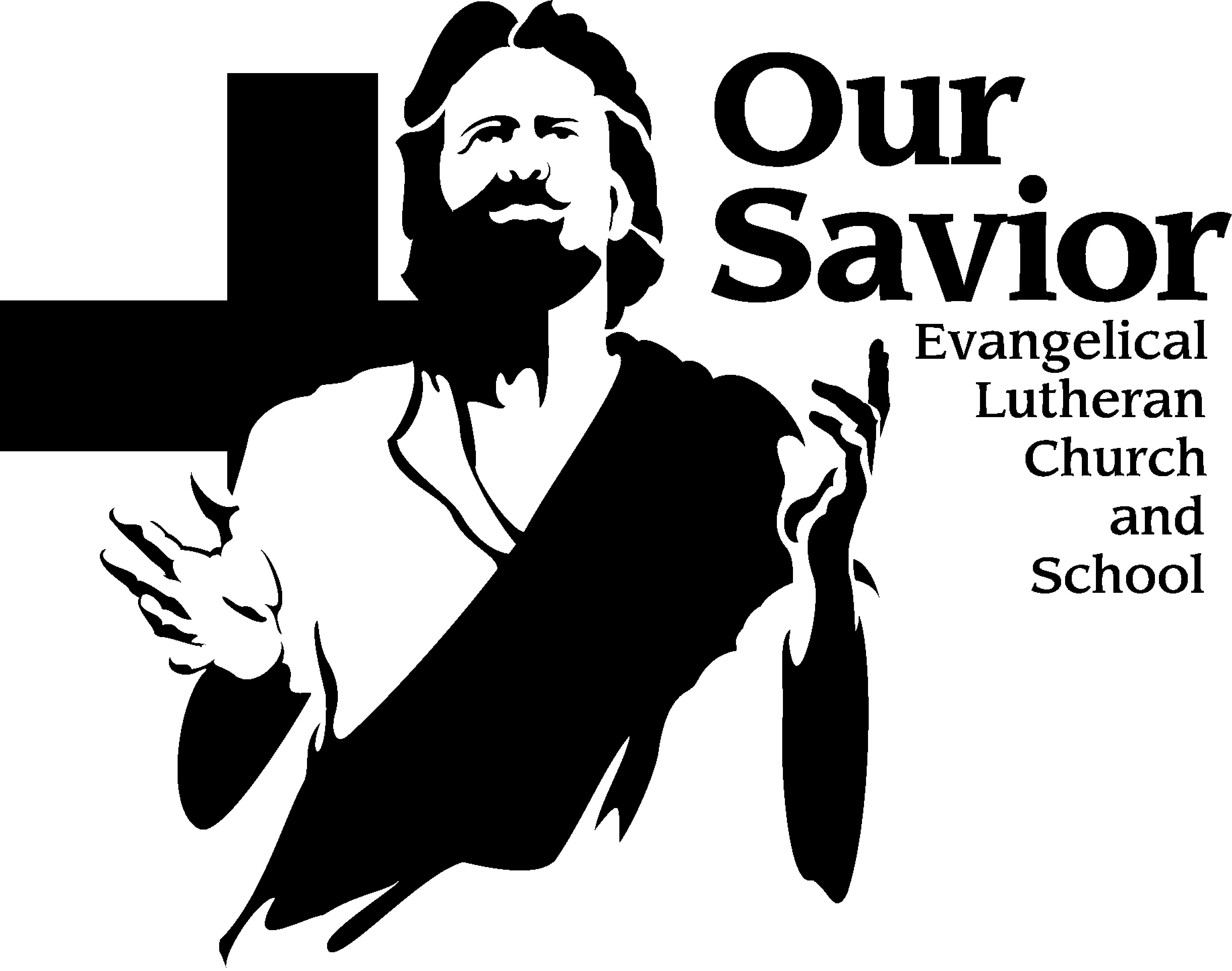 August Sermon Series -  Isn’t summertime, sunshine and the green growth in Wisconsin amazing?  From the rain and rays (actually, from the Creator) comes a growing plant. As summer progresses we witness the cycle of life, from start to finish, from little to big, from seed to fruit.  This same cycle occurs in the life of a believer, as faith is planted by the Gospel, it is watered and nurtured and then comes the abundant fruit.  God loves to gather his children together and raise a garden of good things.  Seeing this cycle reminds us that we can’t rush the process by which fruit appears in our lives.Love Lifts Us Up - Summer Sunday Adult Bible Study.  August 11 – September 8th at 9:15am each Sunday in the Fellowship Hall.  Our English language is complicated by context - especially when it comes to love. We use the same word to describe our passion for food (tacos or hamburgers), our adoration (worship) for God, the attraction and affection between a husband and wife. While we simply have one word for love, the ancient Greeks used several, all of which are illustrated in Scripture.  In this late summer study we’ll discover why love is central to all aspects of life and how having love lifts up our spirits.  John says it so well, “We love because he first loved us.”  “God is love.”  “This is how we know what love is: Jesus Christ laid down his life for us.”Attention Parents! - A 10-week parenting Bible class entitled “Family Balance” will be taught by Tom Hering and begin on Sunday, September 8.  This series is for all parents. There are many aspects of trying to find and maintain balance in a family. This discussion-based class will include Biblical principles and guidance to help work through the challenges of family balance on many different fronts, such as the use of Law/Gospel, discipline, technology, worship, family time, work and play, etc. The class will meet in the classroom off the fellowship hall during the regular Sunday morning Bible class hour. Child care is provided.JOin us for the OUR SAVIOR GOLF OUTING AND DINNER  - Please join us for the Our Savior Golf Outing AND/OR Dinner on Sunday, September 8th with golf tee off at 1:00pm, social/fellowship hour at 5pm and dinner at 6pm.  Golf (18 holes w./cart) & Dinner (Chicken Florentine or Sliced Tenderloin) $ 60.00.  Golf only (18 holes w./cart)  $40.00.  Dinner only (Chicken Florentine or Sliced Tenderloin) $ 20.00.  Hole/Event Sponsor $75.00.  Deadline for signing up for Golf & Dinner is August 25th (Need to pick dinner choice when signing up).  Deadline for signing up for Hole/Event Sponsor is August 11th (Need artwork for signage from new sponsors).  Proceeds from the event will be used for the new Welcome Center that will be located in the church lobby. We need volunteers to assist with various golf outing activities/contests.  To donate prizes or gift cards for dinner-time fun and fellowship or to volunteer to assist during the day, please contact Marty Dierker.   Gather a golf 4some or just join us for dinner. Invite family and friends for this day of fun, food and fellowship!BEFORE AND AFTER SCHOOL CARE – Our Savior Lutheran School will be offering before and after school care for the 2019/2020 school year.  This program will run from 6:00am to 8:15am and again from 3:15pm to 6:00pm.  Watch for cost details in the weeks to come.  Please contact the Board of Christian Education Chairman Nick Matter with any questions you may have.  COLLEGE STUDENTS/FAMILIES - look for the College Roll Information Form in your box.  Please complete and return to Tom Hering or the Church office as soon as possible, no later than Labor Day, if possible. If you are a college student and did not receive a form in your box there are additional forms on the table in back of church.  PTF Social Hour - Please join us as we kick off the 2019-20 school year with a fun, and informative social hour for the adult Parents, Teachers, and Friends of Our Savior Lutheran School. We will meet on August 27th from 6:30pm to 8:30pm at Galioto's Twelve21 located at 1221 N. Wauwatosa Rd., Cedarburg, WI.    You will have an opportunity to meet with this year's PTF Board Members, as well as getting to know other parents in a more casual setting.  We will have a brief overview, with Q&A on exactly what your PTF does, and how you can help! FREE APPETIZERS!!!  (no beverages will be included. There will be a full list of options for you to purchase) *Childcare will not be provided during this meeting, so please make necessary arrangements.  There is a sign up on the table in the back.  All members of Our Savior are welcome to come.  HEARTS TO HANDS - Join Hearts to Hands Monday, August 26th at 6:30 pm in the mezzanine of the school building.  All are welcome, beginners and experienced alike.  We have hooks. needles, and yarn to share.  Hope to see you there.  Contact with questions: Laurel Polheber 262-483-2102.Women's Leadership Conference -   You are invite to attend the Women's Leadership Conference "Gifted to Lead: Growing in Your Gifts" on Saturday, October 19, 2019, from 8:00 AM - 12:30 PM at Wisconsin Lutheran College in Milwaukee.  Discover your female uniqueness alongside women leaders. Hosted by the Christian Women's Leadership Circle at Wisconsin Lutheran College, this half-day conference will explore and encourage women's growth in character, confidence, competence, and commitment. To register, for more information, or to sponsor this event, visit www.christianwomenlead.com/leadership-conference-2019. To ensure you receive all conference materials, register by September 15, 2019. Final registration: October 4, 2019.Adult Volleyball - KML Church League Adult Volleyball is back! If you are a member of a KML Federation church and would like to form a volleyball team, please contact Ashley Miller (armiller12@gmail.com). The league will start in October and run until March. Games will be held on Sunday nights in KML's gymnasium. There is a fee of $75 per team, but all fees go to KML. Please feel free to contact Ashley with any questions. The deadline to sign up is October 1, 2019.Adult Mens Basketball -A core group of men from a variety of WELS churches and the area community of Jackson that play basketball regularly at KML and is seeking more players to keep the group active. The group plays 3 times per week, Monday, Wednesday, and Friday, beginning at 5:45 AM for about an hour or whatever your schedule allows. High school age or older - this is a fun and competitive group with emphasis on fun and fellowship. Ages range from 18-60+ (no one really knows). Best thing: there is no cost to play! No long term contracts or commitment required. Play when you can and enjoy some fun, fellowship, and exercise, and meet others from our sister congregations and the community. Want to join or have questions? Contact Mike Willis (414-238-7121; mike.willis@milliporesigma.com) or go to    http://dusty.dyndns.org/hoops_terry/index.asp to sign up.